Publicado en valencia el 30/05/2016 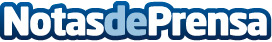 Láser de diodo para la depilación, todo lo que siempre has querido saberLlega el buen tiempo y con él la búsqueda de soluciones para mostrar nuestra mejor cara antes de comenzar a quitarnos abrigos, pantalones y, en definitiva, el exceso de ropaDatos de contacto:Campuslaser961103848Nota de prensa publicada en: https://www.notasdeprensa.es/laser-de-diodo-para-la-depilacion-todo-lo-que Categorias: Medicina Belleza http://www.notasdeprensa.es